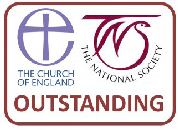 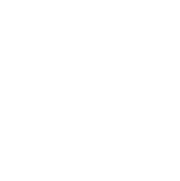 Parents wishing to be considered under faith-based criteria need to complete and return the St Christopher’s Supplementary Form which is available from the school website. It is essential that this is done by parents who wish an application under this category to be considered. If your child has an EHCP and/or is Looked After, please do not complete this form and contact your area office.REASON FOR TRANSFERRING SCHOOLS:Please tick appropriate box(es) Moving to Lancashire from outside of the UK (Please state Country): Moving to Lancashire from another local authority (Please state Local Authority):  Moving from one area of Lancashire to another (Please state area): School to School Transfer within the same authority Leaving Private Education Leaving Elective Home Education Other (Please state):You must complete an application for every child (i.e. one each for twin / sibling) who requires a school place.PERSONAL DETAILSCURRENT SCHOOL (IF APPLICABLE)PREVIOUS SCHOOLS/EDUCATIONAL PLACEMENTS WITHIN THE LAST 3 YEARSDETAILS OF SIBLINGS WHO WILL BE ATTENDING THE SCHOOL BEING APPLIED FOR:Siblings include brothers and sisters, stepchildren, half brothers and sisters, adopted and foster children living with the same family at the same address).PUPIL BACKGROUND:ADDITIONAL INFORMATION ABOUT YOUR APPLICATION/SCHOOL PREFERENCESAdditional information to support your application may be provided. This can be medical, social and welfare information relating to the pupil and/or the family. Evidence from an appropriate professional (e.g. doctor, health visitor, social worker) can be attached. Please continue on a separate sheet if necessary:SIGNATURE(S)I/We confirm that the information provided is accurate at the time of this application. I/We acknowledge that the admission authority and/or Local Authority have the right to verify the information given on this application. I/We acknowledge that the offer of a place will be based upon this application and that an offer may be withdrawn if subsequently it is found to have been made in relation to inaccurate or misleading information. I/we will provide evidence of the pupil’s permanent address and date of birth prior to or after taking up a school place if requested. I/We give permission to contact the school where my child is currently attending to seek background information in respect of behaviour/attendance/the involvement of outside agencies.Please submit this application form to: Mrs A Walsh at a.walsh@st-christophers.orgChild’s Legal Surname:Text HereChild’s Forename(s):Text HereSchool Year Group:Text HereChild’s Date of Birth:Text HereAge:Text HereSchool Year Group:Text HereMale/Female:Text HereChild’s Home Address:Text HerePostcode:Text HereChild’s New Address:(if you are moving)Text HerePostcode:Text HereDate of Move:Text HereName of Parent/Guardian(s):Text HereParental Responsibility:Yes:	No:Home Address:(if different to child’s)Text HerePostcode:Text HereHome Number:Text HereMobile Number:Text HereEmail Address:Text HereIs English the first language spoken by parent?Yes:	No:If no please state first language:Text HereIs English the first language spoken by child?Yes:	No:If no please state first language:Text HereAuthorityEstablishment Name/AddressDate From:Date Last Attended:Text HereText HereText HereText HereAuthorityEstablishment Name/AddressDate From:Date Last Attended:Text HereText HereText HereText HereText HereText HereText HereText HereName(s):Date of Birth:School:Male/Female:Text HereText HereText HereText HereText HereText HereText HereText HerePrevious Education/Support History (please tick as appropriate):Yes:No:Is this pupil in care (Looked After/Previously Looked After)?If yes, to which Local AuthorityText HereChildren’s Services involvement?If yes, please provide social worker’s name:Text HerePreviously Permanently Excluded?Are you a Crown Servant? If you are UK service personnel or other Crown Servants living abroad with your family please tick YES. You will need to provide an official MOD, FCO or GCHQ letter declaring your relocation date and address.Special Educational Needs Status (SEN) - Education Health and Care Plan (EHCP)Special Educational Needs Status (SEN) - Under Formal AssessmentParent(s)/Guardian(s):Text HereDate:Text Here